Календарный план многодневных походовна ИЮНЬ 2018 годаБОУ СОШ №35 МО Динской район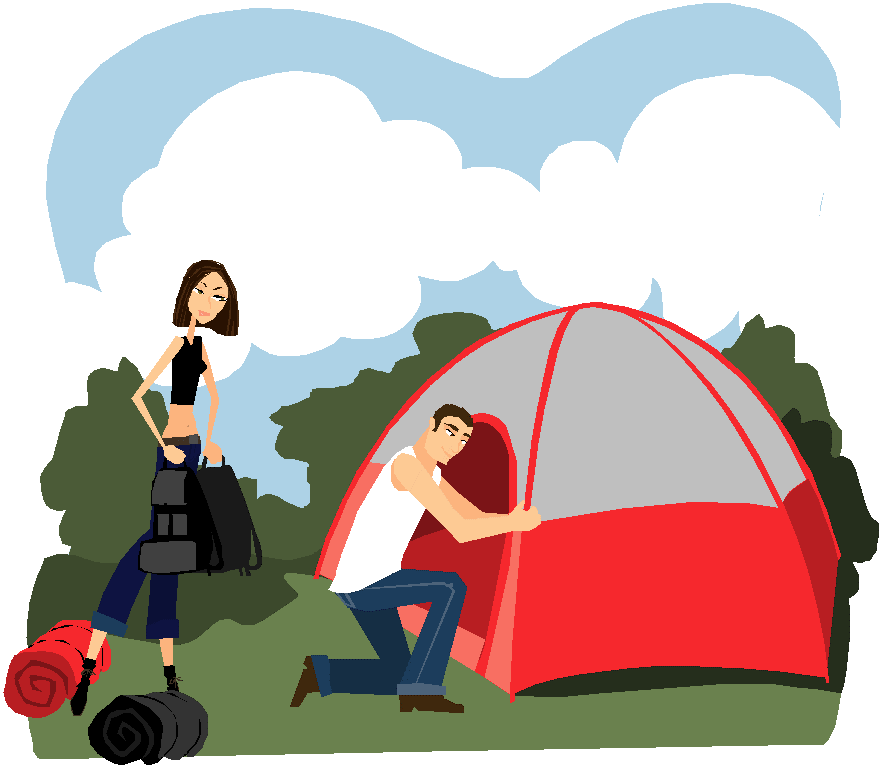 МероприятиеПродолжительностьРайон, маршрутОтветственныйПоход2 дняcт. Новотитаровская-ТуапсеЧехомов М.Л.